January 12, 2014  TAKE-HOME ACTIVITY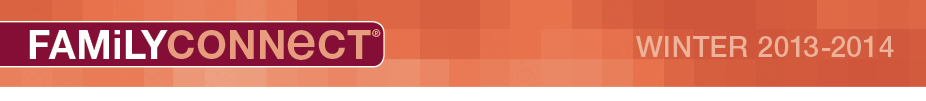 Peter and Andrew Meet JesusWEEK7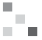 Bible PointJesus is our friend.Key Verse“Yet to all who received him, to those who believed in his name, he gave the right to become children of God” (John 1:12).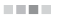 Sneak PeekDon’t miss next week when we discover that Jesus wants everyone to follow him.We learned this week that John told two of his disciples that Jesus was the Lamb of God. When these men heard this, they followed Jesus to where he was staying and spent the day getting to know him. Like the disciples, we can get to know Jesus and have a friendship with him (John 1:35-42). Strengthen your family’s faith learning and growth at home with this easy idea.ParentsTalk with your children about your best friend. Share how you met your friend, some of the things you’ve done with your friend, and some of the characteristics that make that person a great friend. Encourage your children to talk about their relationships with their best friends as well. Then talk about the things it takes to keep a friendship strong, such as shared interests or spending quality time together. Think together as a family about how those things translate into a friendship with Jesus. Encourage family members to commit to spending more time this week on growing their relationships with Jesus.PrayJesus, we’re in awe that you want to have a friendship with us. This week, please help us spend time talking to you and learning more about you so we can be friends. In your name, amen.Our family thanks God for:Our family talks to God about: